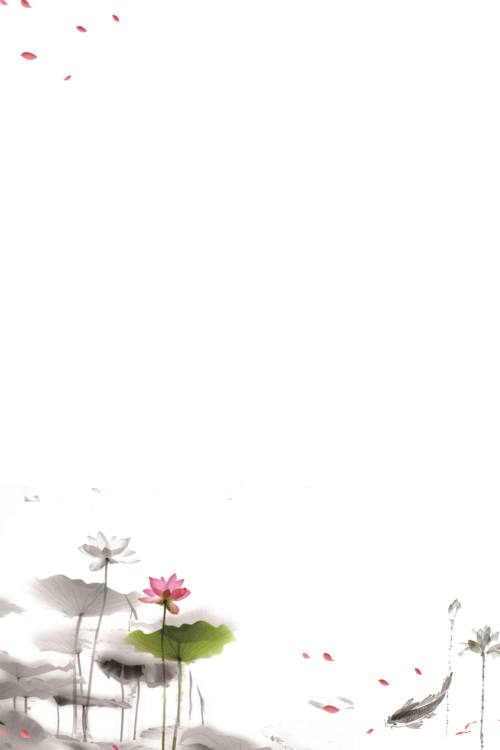 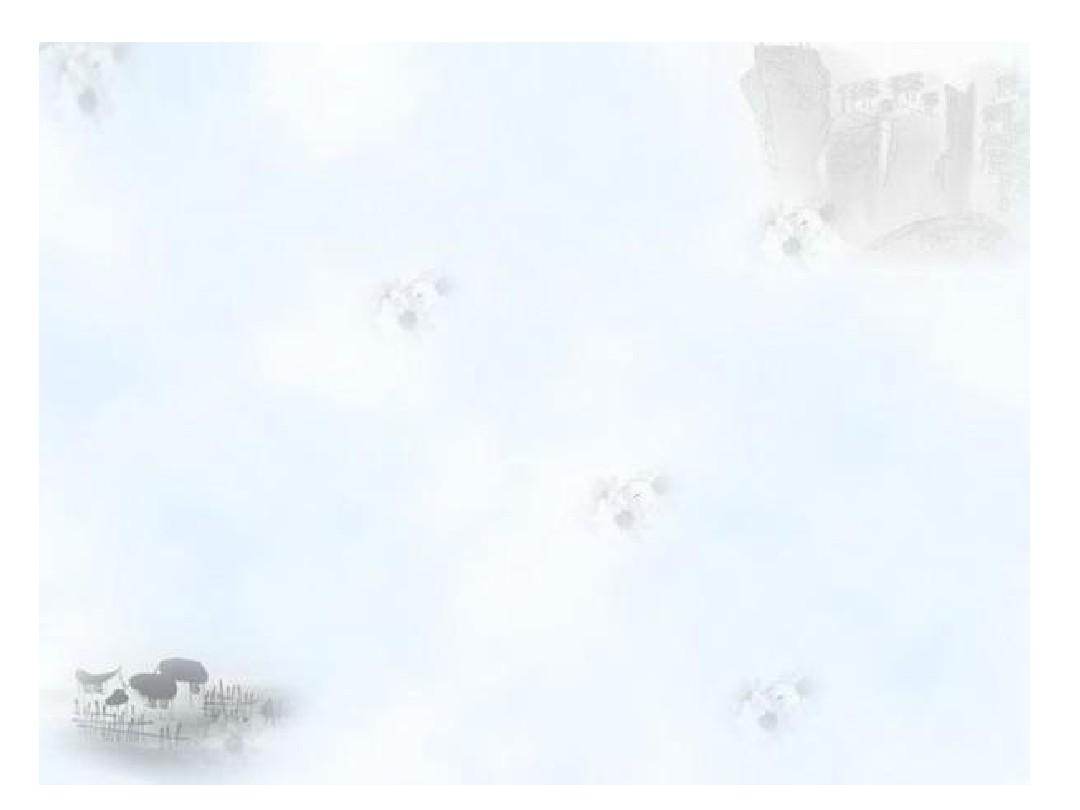 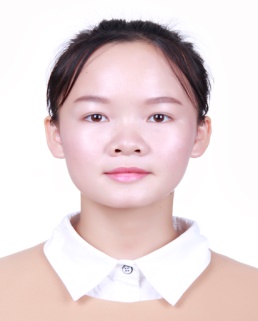 广西民族师范学院2020届毕业生就业推荐表备注：学业成绩请以学校教务处签章的成绩单为准（附背面）。承诺：本人承诺该表所填内容真实、准确。如有不真实、不准确，本人愿意承担由此而产生的后果。毕业生签名（手写）：                 广西民族师范学院招生与就业处 E-mail：jyb7870606@sina.com    Tel：0771-7870609   QQ群：702953857广西民族师范学院就业指导网  (http://jyzd.gxnun.edu.cn/）中国·广西·崇左市江州区佛子路36号       邮编：532200成绩单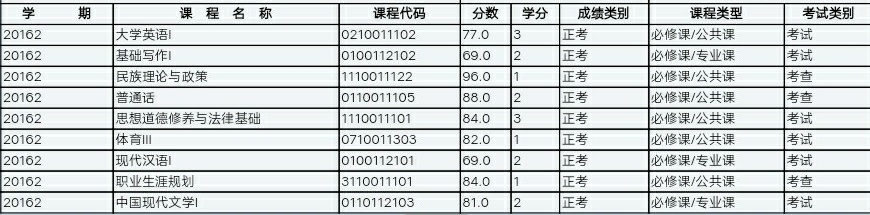 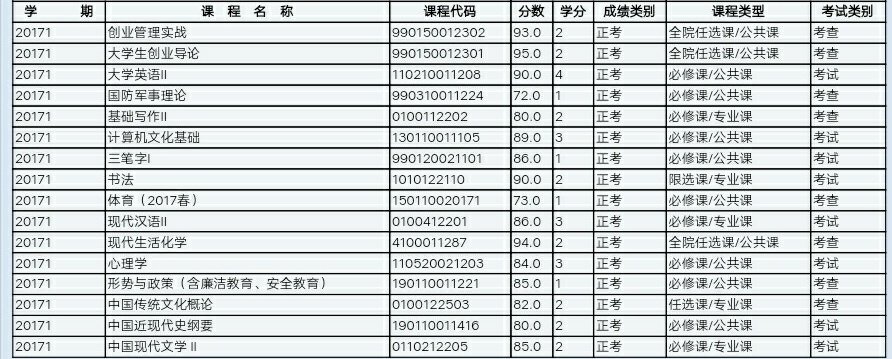 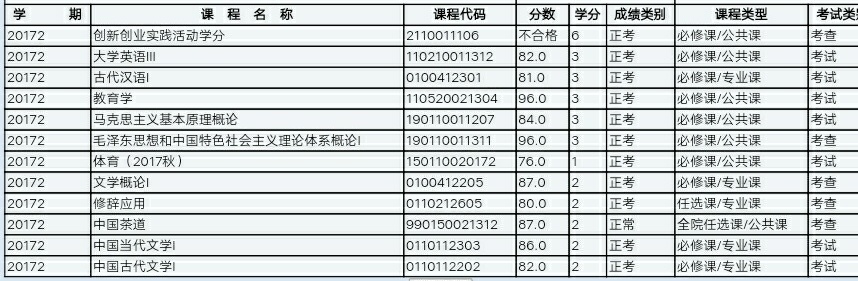 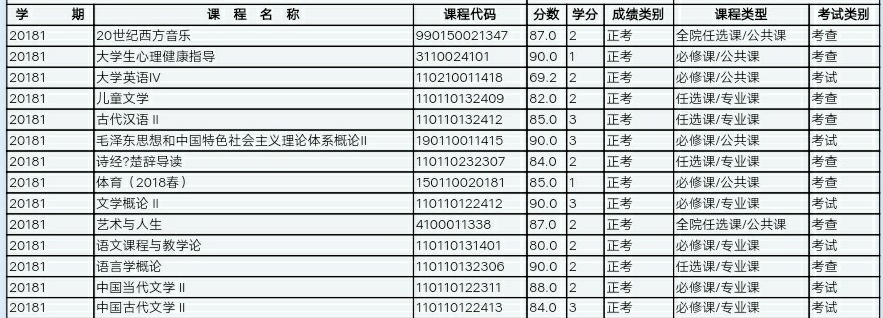 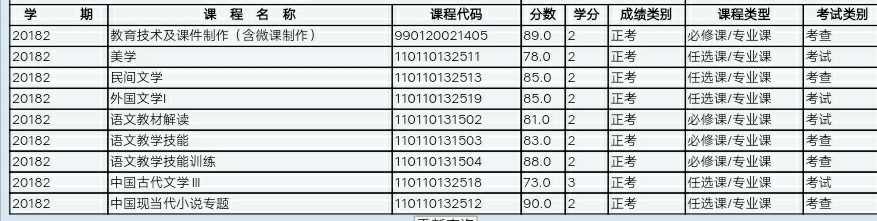 各类证书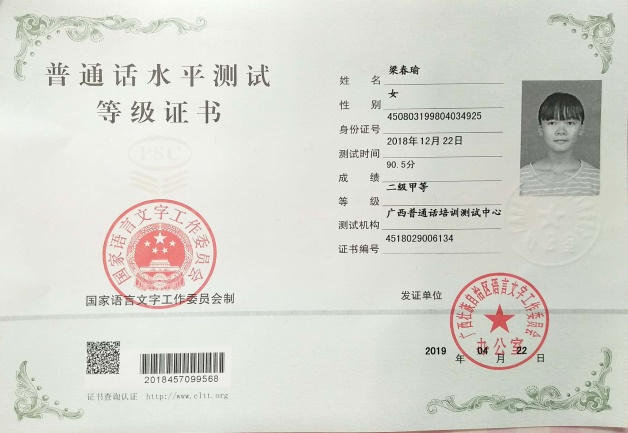 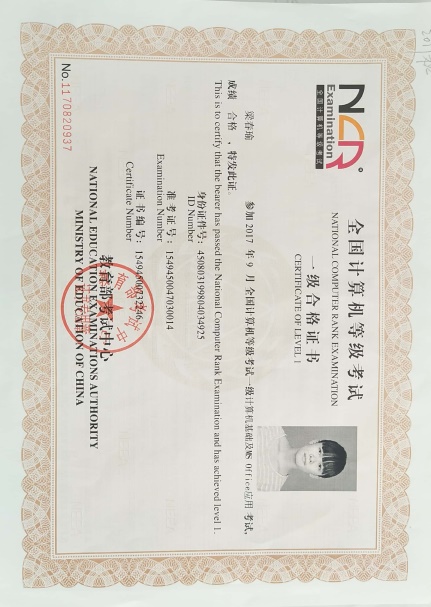 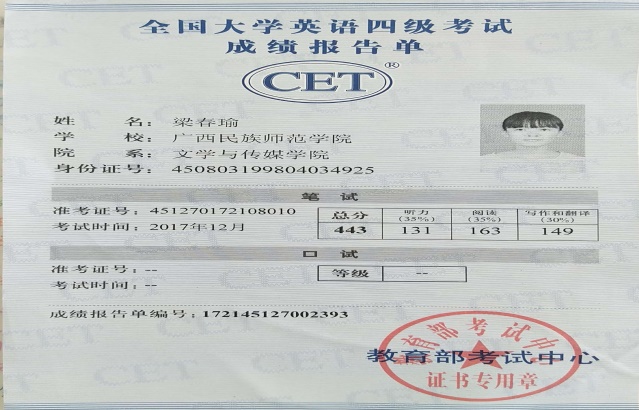 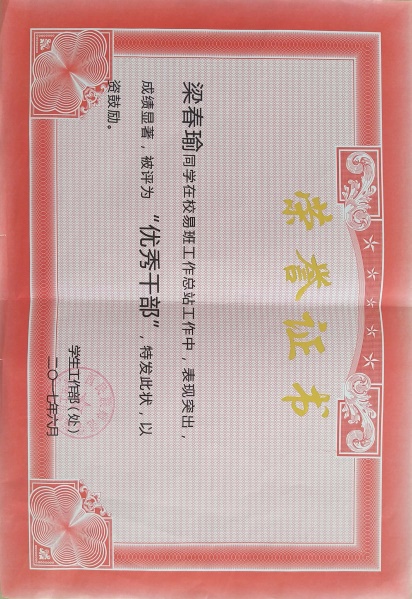 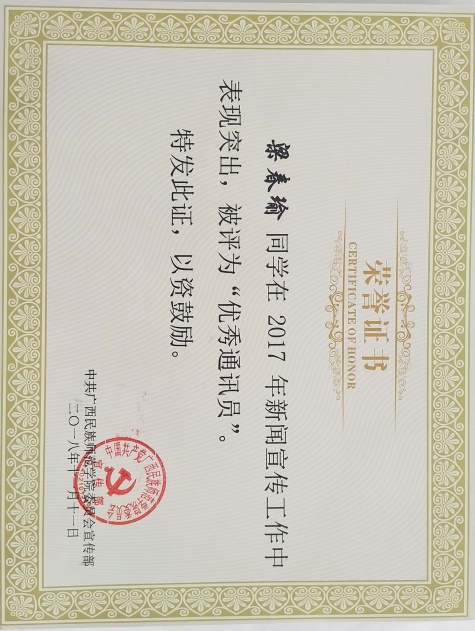 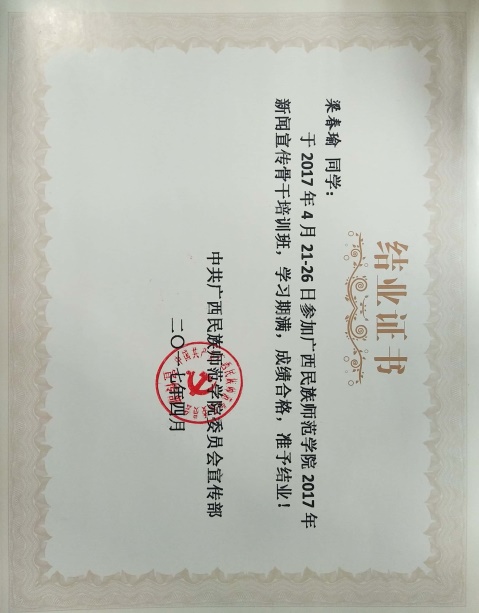 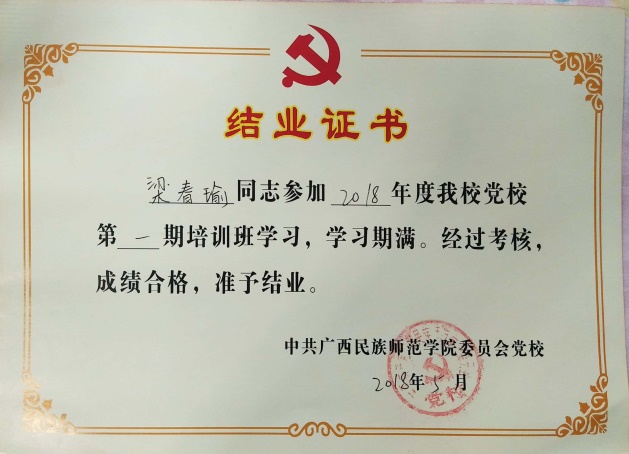 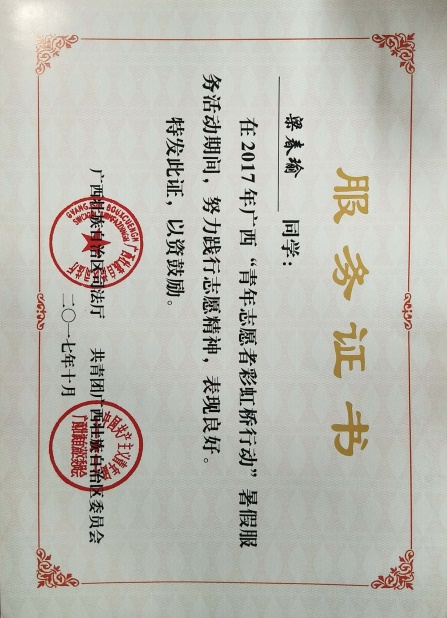 基本情况姓    名梁春瑜性    别女民  族汉族基本情况出生年月1998年4月政治面貌共青团员籍  贯广西贵港基本情况在校期间任职情况在校期间任职情况教育背景专    业汉语言文学（汉语言文学教育）汉语言文学（汉语言文学教育）汉语言文学（汉语言文学教育）毕业年月2020年6月教育背景学历、学位外语语种英语教育背景外语水平四级四级四级计算机水平一级一级通讯地址通讯地址广西民族师范学院广西民族师范学院广西民族师范学院邮 编532200532200电子邮箱电子邮箱2478548519@qq.com2478548519@qq.com2478548519@qq.com电 话1517749507515177495075专长在校期间获得奖励2017年荣获校易班工作总站“优秀干部”2018年荣获“优秀通讯员”2017年荣获校易班工作总站“优秀干部”2018年荣获“优秀通讯员”2017年荣获校易班工作总站“优秀干部”2018年荣获“优秀通讯员”2017年荣获校易班工作总站“优秀干部”2018年荣获“优秀通讯员”2017年荣获校易班工作总站“优秀干部”2018年荣获“优秀通讯员”2017年荣获校易班工作总站“优秀干部”2018年荣获“优秀通讯员”2017年荣获校易班工作总站“优秀干部”2018年荣获“优秀通讯员”在校期间社会实践情况2017年参加广西“青年志愿者彩虹桥行动”2017年参加广西“青年志愿者彩虹桥行动”2017年参加广西“青年志愿者彩虹桥行动”2017年参加广西“青年志愿者彩虹桥行动”2017年参加广西“青年志愿者彩虹桥行动”2017年参加广西“青年志愿者彩虹桥行动”2017年参加广西“青年志愿者彩虹桥行动”综合素质评价学院盖章：       年     月    日学院盖章：       年     月    日学院盖章：       年     月    日学院盖章：       年     月    日学院盖章：       年     月    日学院盖章：       年     月    日学院盖章：       年     月    日学校推荐意见盖章：     年     月    日盖章：     年     月    日盖章：     年     月    日盖章：     年     月    日盖章：     年     月    日盖章：     年     月    日盖章：     年     月    日